MATHEMATICS VERTICAL ARTICULATION TOOL (MVAT)2016 Mathematics Standards of Learning – Number and Number SenseKindergarten – Algebra II ProgressionAll K-8 Mathematics SOL for the Number and Number Sense strand are represented in this document. Not all End-of-Course Mathematics SOL are represented.KEY TO COLORED BOXES: ES = K-5 Prior Knowledge Concepts; MS = 6-8 Prior Knowledge Concepts; HS = 9-12 Prior Knowledge Concepts; N/A = No Concepts ListedNOTE: Each Standard of Learning is hyperlinked to the corresponding 2016 Mathematics Standards of Learning Curriculum Framework grade level/course document on the VDOE website.*On the state assessment, items measuring this objective are assessed without the use of a calculator.KEY TO COLORED BOXES: ES = K-5 Prior Knowledge Concepts; MS = 6-8 Prior Knowledge Concepts; HS = 9-12 Prior Knowledge Concepts; N/A = No Concepts ListedNOTE: Each Standard of Learning is hyperlinked to the corresponding 2016 Mathematics Standards of Learning Curriculum Framework grade level/course document on the VDOE website.*On the state assessment, items measuring this objective are assessed without the use of a calculator.KEY TO COLORED BOXES: ES = K-5 Prior Knowledge Concepts; MS = 6-8 Prior Knowledge Concepts; HS = 9-12 Prior Knowledge Concepts; N/A = No Concepts ListedNOTE: Each Standard of Learning is hyperlinked to the corresponding 2016 Mathematics Standards of Learning Curriculum Framework grade level/course document on the VDOE website.    *On the state assessment, items measuring this objective are assessed without the use of a calculator.KEY TO COLORED BOXES: ES = K-5 Prior Knowledge Concepts; MS = 6-8 Prior Knowledge Concepts; HS = 9-12 Prior Knowledge Concepts; N/A = No Concepts ListedNOTE: Each Standard of Learning is hyperlinked to the corresponding 2016 Mathematics Standards of Learning Curriculum Framework grade level/course document on the VDOE website. *On the state assessment, items measuring this objective are assessed without the use of a calculator.KEY TO COLORED BOXES: ES = K-5 Prior Knowledge Concepts; MS = 6-8 Prior Knowledge Concepts; HS = 9-12 Prior Knowledge Concepts; N/A = No Concepts ListedNOTE: Each Standard of Learning is hyperlinked to the corresponding 2016 Mathematics Standards of Learning Curriculum Framework grade level/course document on the VDOE website.*On the state assessment, items measuring this objective are assessed without the use of a calculator. NOTE: Each Standard of Learning is hyperlinked to the corresponding 2016 Mathematics Standards of Learning Curriculum Framework grade level/course document on the VDOE website.This is only a representative list of the connections that could be made and not a comprehensive list of all cross-strand connections.KEY TO COLORED BOXES: ES = K-5 Prior Knowledge Concepts; MS = 6-8 Prior Knowledge Concepts; HS = 9-12 Prior Knowledge Concepts; N/A = No Concepts ListedNOTE: Each Standard of Learning is hyperlinked to the corresponding 2016 Mathematics Standards of Learning Curriculum Framework grade level/course document on the VDOE website.*On the state assessment, items measuring this objective are assessed without the use of a calculator.KEY TO COLORED BOXES: ES = K-5 Prior Knowledge Concepts; MS = 6-8 Prior Knowledge Concepts; HS = 9-12 Prior Knowledge Concepts; N/A = No Concepts ListedNOTE: Each Standard of Learning is hyperlinked to the corresponding 2016 Mathematics Standards of Learning Curriculum Framework grade level/course document on the VDOE website.*On the state assessment, items measuring this objective are assessed without the use of a calculator.NOTE: Each Standard of Learning is hyperlinked to the corresponding 2016 Mathematics Standards of Learning Curriculum Framework grade level/course document on the VDOE website.This is only a representative list of the connections that could be made and not a comprehensive list of all cross-strand connections.KEY TO COLORED BOXES: ES = K-5 Prior Knowledge Concepts; MS = 6-8 Prior Knowledge Concepts; HS = 9-12 Prior Knowledge Concepts; N/A = No Concepts ListedNOTE: Each Standard of Learning is hyperlinked to the corresponding 2016 Mathematics Standards of Learning Curriculum Framework grade level/course document on the VDOE website. *On the state assessment, items measuring this objective are assessed without the use of a calculator.NOTE: Each Standard of Learning is hyperlinked to the corresponding 2016 Mathematics Standards of Learning Curriculum Framework grade level/course document on the VDOE website.This is only a representative list of the connections that could be made and not a comprehensive list of all cross-strand connections.KEY TO COLORED BOXES: ES = K-5 Prior Knowledge Concepts; MS = 6-8 Prior Knowledge Concepts; HS = 9-12 Prior Knowledge Concepts; N/A = No Concepts Listed   NOTE: Each Standard of Learning is hyperlinked to the corresponding 2016 Mathematics Standards of Learning Curriculum Framework grade level/course document on the VDOE website.   *On the state assessment, items measuring this objective are assessed without the use of a calculator.NOTE: Each Standard of Learning is hyperlinked to the corresponding 2016 Mathematics Standards of Learning Curriculum Framework grade level/course document on the VDOE website.This is only a representative list of the connections that could be made and not a comprehensive list of all cross-strand connections.Grade 
KGrade 
1Grade 
2Grade 
3Grade 
4Grade 
5Grade 
6Grade 
7Grade 
8Related to Algebra INumber Identification and Representation K.1aN/AN/AN/AN/AN/AN/AN/AN/AN/Atell how many are in a given set of 20 or fewer objects by counting orally K.1bN/AN/AN/AN/AN/AN/AN/AN/AN/Aread, write, and represent numbers from 0 through 20K.3aN/AN/AN/AN/AN/AN/AN/AN/AN/Acount forward orally by ones from 0 to 100K.3bN/AN/AN/AN/AN/AN/AN/AN/AN/Acount backward orally by ones when given any number between 1 and 10K.3cN/AN/AN/AN/AN/AN/AN/AN/AN/Aidentify the number after, without counting, when given any number between 0 and 100 and identify the number before, without counting, when given any number between 1 and 10K.3dN/AN/AN/AN/AN/AN/AN/AN/AN/Acount forward by tens to determine the total number of objects to 100K.4aN/AN/AN/AN/AN/AN/AN/AN/AN/Arecognize and describe with fluency part-whole relationships for numbers up to 5K.4bN/AN/AN/AN/AN/AN/AN/AN/AN/Ainvestigate and describe part-whole relationships for numbers up to 10ES1.1aN/AN/AN/AN/AN/AN/AN/AN/Acount forward orally by ones to 110, starting at any number between 0 and 110ES1.1bN/AN/AN/AN/AN/AN/AN/AN/Awrite the numerals 0 to 110 in sequence and out-of-sequence ES1.1cN/AN/AN/AN/AN/AN/AN/AN/Acount backward orally by ones when given any number between 1 and 30ES1.1dN/AN/AN/AN/AN/AN/AN/AN/Acount forward orally by ones, twos, fives, and tens to determine the total number of objects in 110ES1.2aN/AN/AN/AN/AN/AN/AN/AN/Agiven up to 110 objects, will group a collection into tens and ones and write the corresponding numeralGrade 
KGrade 
1Grade 
2Grade 
3Grade 
4Grade 
5Grade 
6Grade 
7Grade 
8Related to Algebra INumber Identification and RepresentationES1.3N/AN/AN/AN/AN/AN/AN/AN/Agiven an ordered set of ten objects and/or pictures, will indicate the ordinal position of each object, first through tenthES1.5aN/AN/AN/AN/AN/AN/AN/AN/Agiven a familiar problem situation involving magnitude, will select a reasonable order of magnitude from three given quantities: a one-digit numeral, a two-digit numeral, and a three-digit numeral (e.g., 5, 50, 500); ES1.5bN/AN/AN/AN/AN/AN/AN/AN/Agiven a familiar problem situation involving magnitude, will explain the reasonableness of the choice ESES2.1aN/AN/AN/AN/AN/AN/AN/Aread, write, and identify the place and value of each digit in a three-digit numeral, with and without modelsESES2.1bN/AN/AN/AN/AN/AN/AN/Aidentify the number that is 10 more, 10 less, 100 more, and 100 less than a given number up to 999ESES2.2aN/AN/AN/AN/AN/AN/AN/Acount forward by twos, fives, and tens to 120, starting at various multiples of 2, 5 or 10ESES2.2bN/AN/AN/AN/AN/AN/AN/Acount backward by tens from 120ESES2.3aN/AN/AN/AN/AN/AN/AN/Acount and identify the ordinal positions first through twentieth, using an ordered set of objectsESES2.3bN/AN/AN/AN/AN/AN/AN/Awrite the ordinal numbers 1st through 20thESESES3.1aN/AN/AN/AN/AN/AN/Aread, write, and identify the place and value of each digit in a six-digit whole number, with and without modelsESESESES4.1aN/AN/AN/AN/AN/Aread, write, and identify the place and value of each digit in a nine-digit whole numberGrade 
KGrade 
1Grade 
2Grade 
3Grade 
4Grade 
5Grade 
6Grade 
7Grade 
8Related to Algebra IWhole Number and Decimal RoundingESES2.1dN/AN/AN/AN/AN/AN/AN/Around two-digit numbers to the nearest ten3.1bround whole numbers, 9,999 or less, to the nearest ten, hundred, and thousand4.1cround whole numbers expressed through millions to the nearest thousand, ten thousand, and hundred thousandESESES4.3bN/AN/AN/AN/AN/Around decimals to the nearest whole numberESESESESES5.1N/AN/AN/AN/Agiven a decimal through thousandths, will round to the nearest whole number, tenth, or hundredthGrade 
KGrade 
1Grade 
2Grade 
3Grade 
4Grade 
5Grade 
6Grade 
7Grade 
8Related to Algebra IRational Numbers - Compare and OrderK.2aN/AN/AN/AN/AN/AN/AN/AN/AN/Agiven no more than three sets, each set containing 10 or fewer concrete objects, will compare and describe one set as having more, fewer, or the same number of objects as other setsK.2bN/AN/AN/AN/AN/AN/AN/AN/AN/Agiven no more than three sets, each set containing 10 or fewer concrete objects, will compare and order sets from least to greatestES1.2bN/AN/AN/AN/AN/AN/AN/AN/Acompare two numbers between 0 and 100 represented pictorially or with concrete objects, using the words greater than, less than or equal toES1.2cN/AN/AN/AN/AN/AN/AN/AN/Aorder three or fewer sets from least to greatest and greatest to leastESES2.1cN/AN/AN/AN/AN/AN/AN/Acompare and order whole numbers between 0 and 999ESES2.4cN/AN/AN/AN/AN/AN/AN/Acompare the unit fractions for halves, fourths, eighths, thirds, and sixths, with modelsESESES3.1cN/AN/AN/AN/AN/AN/Acompare and order whole numbers, each 9,999 or lessESESES3.2cN/AN/AN/AN/AN/AN/Acompare fractions having like and unlike denominators, using words and symbols (<, >, =, or ), with modelsESESESES4.1bN/AN/AN/AN/AN/Acompare and order whole numbers expressed through millionsESESESES4.2aN/AN/AN/AN/AN/Acompare and order fractions and mixed numbers, with and without models*ESESESES4.3cN/AN/AN/AN/AN/Acompare and order decimalsESESESESES5.2bN/AN/AN/AN/Acompare and order fractions, mixed numbers, and/or decimals, in a given set, from least to greatest and greatest to least*ESESESESESES6.2bN/AN/AN/Acompare and order positive rational numbers*ESESESESESES6.3bN/AN/AN/Aorder and compare integersGrade 
KGrade 
1Grade 
2Grade 
3Grade 
4Grade 
5Grade 
6Grade 
7Grade 
8Related to Algebra IRational Numbers - Compare and Order ESESESESESESMS7.1bN/AN/Acompare and numbers greater than zero written in scientific notation*ESESESESESESMS7.1cN/AN/Acompare and order rational numbers*ESESESESESESMSMS8.1N/ N/A compare and order real numbersK-8 Cross-Strand Connections – Rational Number - Compare and OrderGeometryG.5   The student, given information concerning the lengths of sides and/or measures of angles in triangles, will solve problems, including practical problems. This will includea) ordering the sides by length, given angle measures; b) ordering the angles by degree measure, given side lengths; Grade 
KGrade 
1Grade 
2Grade 
3Grade 
4Grade 
5Grade 
6Grade 
7Grade 
8Related to Algebra IRational Number EquivalenciesK.5N/AN/AN/AN/AN/AN/AN/AN/AN/Ainvestigate fractions by solving practical problems involving equal sharing with two sharersES1.4aN/AN/AN/AN/AN/AN/AN/AN/Arepresent and solve practical problems involving equal sharing with two or four sharersES1.4bN/AN/AN/AN/AN/AN/AN/AN/Arepresent and name fractions for halves and fourths, using modelsESES2.4aN/AN/AN/AN/AN/AN/AN/Aname and write fractions represented by a set, region, or length model for halves, eighths, thirds and sixthsESES2.4bN/AN/AN/AN/AN/AN/AN/Arepresent fractional parts with models and with symbolsESESES3.2aN/AN/AN/AN/AN/AN/Aname and write fractions and mixed numbers represented by a modelESESES3.2bN/AN/AN/AN/AN/AN/Arepresent fractions and mixed numbers, with models and symbolsESESESES4.2bN/AN/AN/AN/AN/Arepresent equivalent fractions*ESESESES4.2cN/AN/AN/AN/AN/Aidentify the division statement that represents a fraction, with models and in contextESESESES4.3aN/AN/AN/AN/AN/Aread, write, represent, and identify decimals expressed through thousandthsESESESES4.3dN/AN/AN/AN/AN/Agiven a model, write the decimal and fraction equivalents*ESESESESES5.2aN/AN/AN/AN/Arepresent and identify equivalencies among fractions and decimals, with and without models*Grade 
KGrade 
1Grade 
2Grade 
3Grade 
4Grade 
5Grade 
6Grade 
7Grade 
8Related to Algebra IRational Number Equivalencies ESESESESES6.1N/AN/AN/Arepresent relationships between quantities using ratios, and will use appropriate notations, such as , a to b, and a:b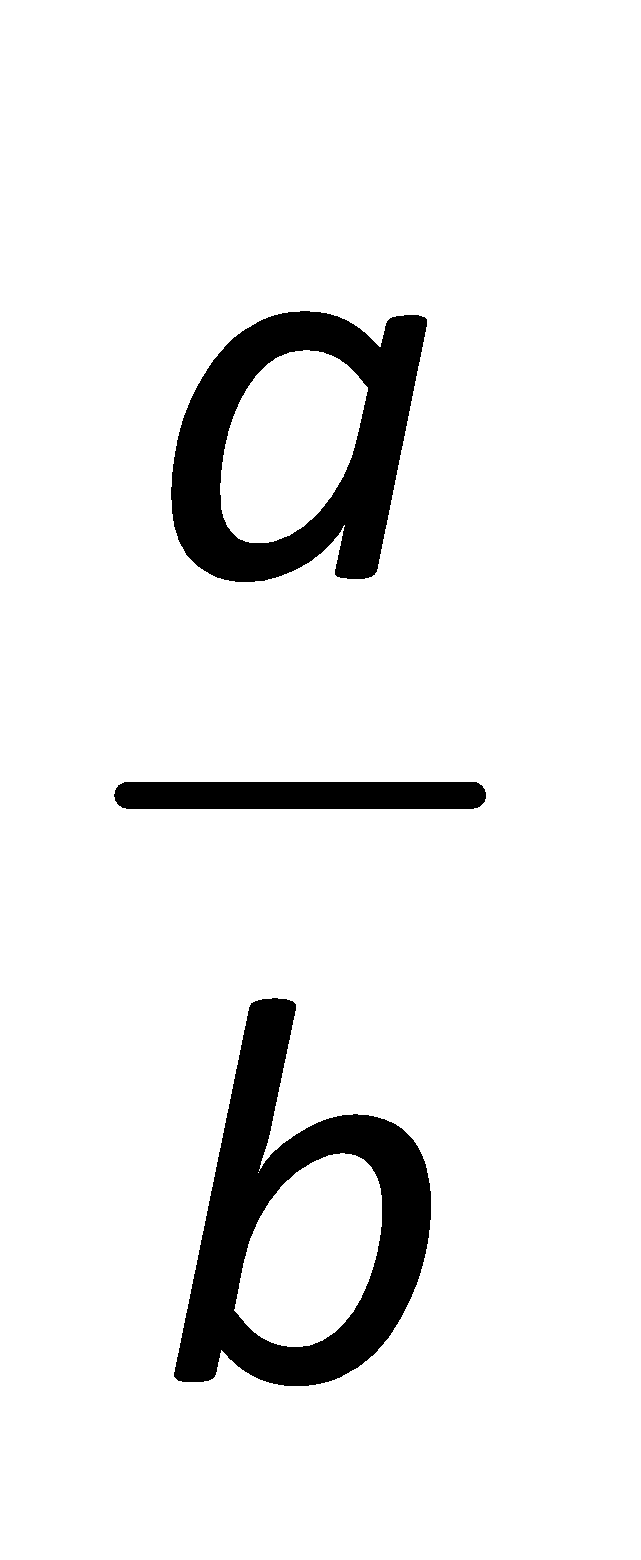 ESESESESESES6.2aN/AN/AN/Arepresent and determine equivalencies among fractions, mixed numbers, decimals and percents*K-8 Cross-Strand Connections – Rational Number Equivalencies Measurement and Geometry 3.9    The student will  c) identify equivalent periods of time and solve practical problems related to equivalent periods of time.  4.8    The student will c) given the equivalent measure of one unit, identify equivalent measures of length, weight/mass, and liquid volume between units within the U.S. Customary system; and 5.9    The student will a) given the equivalent measure of one unit, identify equivalent measurements within the metric system; Patterns, Functions, and Algebra1.15   The student will demonstrate an understanding of equality through the use of the equal symbol.2.17   The student will demonstrate an understanding of equality through the use of the equal symbol and the use of the not equal symbol.3.17   The student will create equations to represent equivalent mathematical relationships4.16   The student will recognize and demonstrate the meaning of equality in an equation. Grade 
KGrade 
1Grade 
2Grade 
3Grade 
4Grade 
5Grade 
6Grade 
7Grade 
8Related to Algebra IRelated to Algebra 11Number Sets and CharacteristicsN/AN/A2.2cN/AN/AN/AN/AN/AN/AN/AN/Ause objects to determine whether a number is even or oddN/AN/AESN/AN/A5.3aN/AN/AN/AN/AN/Aidentify and describe the characteristics of prime and composite numbersN/AN/AESN/AN/A5.3bN/AN/AN/AN/AN/Aidentify and describe the characteristics of even and odd numbersN/AN/AESN/AN/AES6.3aN/AN/AN/AN/Aidentify and represent integersN/AN/AESN/AN/AES6.3cN/AN/AN/AN/Aidentify and describe absolute value of integersN/AN/AESN/AN/AESMS7.1eN/AN/AN/Aidentify and describe absolute value of rational numbersN/AN/AESN/AN/AESMSMS8.2N/AN/Adescribe the relationships between the subsets of the real number systemK-8 Cross-Strand Connections – Number Sets and CharacteristicsAlgebra 1A.7   The student will investigate and analyze linear and quadratic function families and their characteristics both algebraically and graphically, including b) domain and range;Grade 
KGrade 
1Grade 
2Grade 
3Grade 
4Grade 
5Grade 
6Grade 
7Grade 
8Related to Algebra IRelated to Algebra IIExponents/Squares/Square RootsN/AN/AN/AN/AN/AN/A6.4N/AN/AN/AN/Arecognize and represent patterns with whole number exponents and perfect squaresN/AN/AN/AN/AN/AN/AMS7.1aN/AN/AN/Ainvestigate and describe the concept of negative exponents for powers of tenN/AN/AN/AN/AN/AN/AMS7.1dN/AN/AN/Adetermine square root of perfect squares*N/AN/AN/AN/AN/AN/AMSMS8.3aN/AN/Aestimate and determine the two consecutive integers between which a square root liesN/AN/AN/AN/AN/AN/AMSMS8.3bN/AN/Adetermine both the positive and negative square roots of a given perfect squareN/AN/AN/AN/AN/AN/AMSMSMSA.3bN/Asimplify the cube roots of integersN/AN/AN/AN/AN/AN/AMSMSMSA.3cN/Asimplify numerical expressions containing square or cube rootsK-8 Cross-Strand Connections – Exponents/Squares/Square RootsMeasurement and Geometry Connections8.9  The student will a) verify the Pythagorean Theorem; andb) apply the Pythagorean Theorem.GeometryG.8 The student will solve problems, including practical problems, involving right triangles. This will include applying a) the Pythagorean Theorem and its converse